薬剤師の方は、下記の要領に従って英文免許証明書を取得してください。◎薬剤師の申請方法医薬生活衛生局に下記の内容をお送りください。折り返し申請についての確認連絡が届きます。-------------------------------------------------------------------------メール：pharmacist@mhlw.go.jp件　名：薬剤師免許英訳分証明書発行依頼本　文：厚生労働省　医薬生活衛生局　総務課試験免許係 ご担当者様薬剤師免許証の英訳分免許証発行の申請をお願いいたします。・（ご自身の）氏名・（ご自身の）生年月日・（ご自身の）薬剤師登録番号--------------------------------------------------------------------------◎申請理由ついて医薬生活衛生局より登録済証明願いが届きましたら、理由は下記の様に記載してください。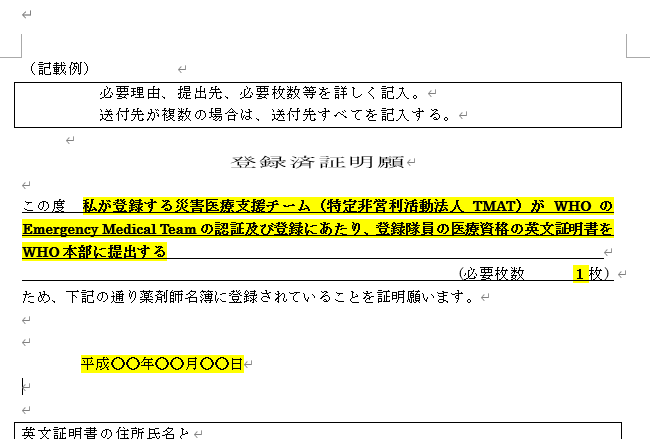 